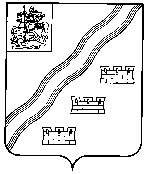 СОВЕТ ДЕПУТАТОВНАРО-ФОМИНСКОГО ГОРОДСКОГО ОКРУГАМОСКОВСКОЙ ОБЛАСТИРЕШЕНИЕот ______________ №__________г. Наро-ФоминскПРОЕКТО приеме в муниципальную собственность Наро-Фоминского городского округа Московской области социально значимых объектов теплоснабжения, оборудования и движимого имущества, предназначенного для обслуживания объектов, безвозмездно передаваемых конкурсным управляющим ООО «НТЭК»В соответствии с Федеральным законом от 06.10.2003 № 131-ФЗ «Об общих принципах организации местного самоуправления в Российской Федерации», Федеральным законом от 26.10.2002 № 127-ФЗ «О несостоятельности (банктротстве)», Положением о порядке приема-передачи в собственность Наро-Фоминского городского округа Московской области имущества, находящегося в государственной и муниципальной собственности, собственности юридических и физических лиц, утвержденным решением Совета депутатов Наро-Фоминского городского округа Московской области от 24.07.2018 № 6/22, учитывая обращение конкурсного управляющего ООО «НТЭК» от 19.09.2019 № 561, руководствуясь Уставом Наро-Фоминского городского округа Московской области, Совет депутатов Наро-Фоминского городского округа Московской области решил:            1. Принять в муниципальную собственность Наро-Фоминского городского округа Московской области социально значимые объекты теплоснабжения, оборудование и движимое имущество, предназначенное для обслуживания объектов, безвозмездно передаваемых конкурсным управляющим ООО «НТЭК», согласно Приложению. 2. Опубликовать настоящее решение в периодическом печатном издании газете «Основа» и сетевом издании «Официальный сайт органов местного самоуправления Наро-Фоминского городского округа» в информационно-телекоммуникационной сети Интернет.Согласовано:Заместитель Главы АдминистрацииНаро-Фоминского городского округа 						М.Р. Янковский Председатель Комитета по 	жилищно-коммунальномуХозяйству и дорожной деятельности                                                                  Д.Б. КириллинИ.о. председателя Комитета по 								управлению имуществом                                                                                         Л.В. КулаковаНачальник договорно-правового отдела 				                               Администрации Наро-Фоминского городского округа                                               А.В. РекуцНачальник юридического отдела Комитета поуправлению имуществом								     Е.В. ЮрьеваИсп. Яшина О.В., т. 8(496)343-70-52Перечень социально значимых объектов теплоснабжения, оборудования и движимого имущества, предназначенного для обслуживания объектов, безвозмездно передаваемых конкурсным управляющим ООО «НТЭК» в муниципальную собственность Наро-Фоминского городского округа Московской областиПредседатель Совета депутатов Наро-Фоминского городского округаА.С. Шкурков№п/пНаименование имуществаЦТП № 21 (п. Головково)1 Аппарат теплообменный пластинчатый разборный ЭТ-047с-10-87(бойлер) 2 Аппарат теплообменный пластинчатый разборный ЭТ-047с-10-87(бойлер) 3 Насос 1Д200-90Б с дв.55кВт 225М2-2 (DIN) КОТЕЛЬНАЯ № 2 (г. Наро-Фоминск)1 Насос солевой КМ45/30 КОТЕЛЬНАЯ № 10 (г. Наро-Фоминск)1 Электронасос КМ125-100-160/2-5(22кВт) 2 Насос ЦВК 6,3/160 б/дв, б/р 3 Насос 1Д315-71 с эл. двигателем А280S2 110*3 4 Насос 1Д315-71 с эл. двигателем А280S2 110*3 5 Насос КМ125-100-160/2-5 с/дв.22кВт 6 Система учета рабочего времени (биометрический терминал) 7 Насос ЦНС(г)38-176 с дв.30кВт 8 Подогреватель пароводяной ПП1-53-7-2 9 Насос ЦВК 6,3/160 с двиг.30 *3000 10 Емкость металлическая V63 м3 11 Емкость металлическая V63 м3 12 Насос Д320-50А без двигателя 13 Насос ЦВК 6,3/160 с двиг.30кВт КОТЕЛЬНАЯ № 12 (г. Наро-Фоминск)1 Подогреватель водоводяной (325*4)4-х секционный 2 Система учета рабочего времени (биометрический терминал) 3 Солерастворитель С-0,5-0,7 4 Подогреватель водоводяной (325*4)4-х секционный 5 Емкость металлическая V-63 м3 КОТЕЛЬНАЯ № 13 (г. Наро-Фоминск)1 Насос Д320-50 с дв.75 квт 2 Секция №12(ПВ1-219*4-Г-1,0-11,51-Т) 3 Секция №12(ПВ1-219*4-Г-1,0-11,51-Т) 4 Секция №12(ПВ1-219*4-Г-1,0-11,51-Т) 5 Блок снижения напряжения холостого хода БСН-10AC/D 6 Подогреватель ГВС ВВП№12 7 Регулятор давления АРТ 85-50/16 (после себя) 8 Насос Д320-50 с дв.75 кВт280S4(DIN) КОТЕЛЬНАЯ № 14 (г. Наро-Фоминск)1 Клапан запорно-регулирующий 25ч947нж Ду80 Ру25 2 Дымосос ДН-10сх.(11/1000)Лев.270 3 Насос Х80-65-160 К-СД с/дв.18кВт 4 Фильтр ФИПа 1-1,4-0,6Na(НРУ из нержавейки) 5 Фильтр ФИПа 1-1,4-0,6 6 Насос 1Д315-71Ас дв.90кВт280М2(DIN) 7 Клапан ПКН-200 электромагнитный 8 Дымосос ДН 10/1000 (пр-во ОАО Бийский кот.завод) 9 Котел паровой ДКВР 6,5-13ГМ(Е-6,5-1,4ГМ) 10 МЭО-100/25-063М-91 11 Насос ЦНСГ 38-176 (без двигателя) 12 Насос ЦНСГ 38-176 с дв.30/3000 13 Насос ЦНС(г)38-176 с дв.30 кВт КОТЕЛЬНАЯ № 15 (г/п Апрелевка)1 Автом.установка умягчения HT STF 1465-9000 КОТЕЛЬНАЯ № 19 (г/п Апрелевка)1 Насос КММ-Х40-25-160а/2-5-Кп-У2(1,5*3000) 2 Насос НОМА Н307 3 Насос Д200-36 с эл.дв.37 кВт. 4 Насос Д200-36 с эл.дв.37 кВт 5 Насос ЦНС(г)38-176 с дв.30кВт 6 Клапан запорно-регулирующий 25с945нж ДУ50 Ру25 Кv-16 7 Подогреватель ПП2-17-0,7-2 8 Подогреватель ПП2-17-0,7-2 9 Насос ЦНС(г)38-176 с дв.30 кВт 10 Котел ДКВР10/13 рег.№11234 №4 11 Дымосос ДН-12,5 30/1000ПР105сх.3 12 Клапан запорно-регулирующий 25ч945пДу100Ру16 13 Регулятор давления газа РДГ-150Н 14 Аквадистиллятор ДЭ-4-02 ЭМО(С-Пб) 15 Насос 1Д315-71 с двиг.110кВт. 16 Насос КМ100-65-200 с двиг. 17 Деаэрационная установка ДСА-50 18 Подогреватель ПП1-53,9-0,7-2 КОТЕЛЬНАЯ № 20 (ЦТП №16) (г/п Апрелевка)1 Насос ЦНС(г)38-176 с дв.30кВт 2 Подогреватель водоводяной 16-ПВ1--325*4-Г-1,0-28,49-Т 3 Трубная система подогревателя ПП1-53-7-2 4 Дымосос ДН-12,5(30/1000)Лев.270 сх.3 5 Насос Д320-50 б/дв.б/р 6 Клапан запорно-регулирующий 25ч945п ДУ50 Ру25 Кv-16 7 Насос ЦНСГ-38-110 А180S2(22*3) 8 Насосный агр.Кс20-50(АИР112М2) 7,5кВт 9 Узел учета расхода газа кот.20 КОТЕЛЬНАЯ № 24 (пос. дома отдыха Отличник)1 Насос одинарный GRUNDFOS ТР 32-180/2 В мощность 0,55 кВт, напряжение 3*380-415 В, 2900 обм/мин. КОТЕЛЬНАЯ № 26 (с Каменское)1 Насос КМ80-65-160 центробежн. консольный монобл 7,5к 2 Электронасос КМ100-65-200/2-5(30кВт) 3 Электронасос КМ100-65-200/2-5(30кВт) КОТЕЛЬНАЯ № 29 (п. Таширово)1 Насос 1К 100-65-250 с/дв.45кВт КОТЕЛЬНАЯ № 45 (п. Новая Ольховка)1 Дифманометр ДСП-160М (0 6,3кПа) с вентильным блоком 2 Оборудование, расположенное в Котельной контейнерная с коммуникациями 3 Оборудование газовой сети 4 Оборудование для водоснабж. и водоотведения 5 Оборудование для электроснабжения 6 Оборудование тепловой сети 7 Оборудование топливного хозяйства КОТЕЛЬНАЯ № 58 (г/п Апрелевка)1 Фильтр ФН 6-6,Ду-150 сталь,исп.УХЛ-1-Н 2 Клапан ВН 6Н-6,Ду-150,сталь,УХЛ-2 3 Газопровод высокого давления, кадастровый номер: 50:26:0180102:176КОТЕЛЬНАЯ  №4 (г. Наро-Фоминск)1 Трубная система ПП1-53,9-0,7-2 с КВ3 2 Насос 1Д315-71 с/дв.110 кВт 3 Узел учета расхода газа котельной №4 4 Насос ЦНС(г)38-176 с дв.30 кВт 5 Шкаф телеметрии АКСОН-XL кот. № 4 (монтаж и подключение) Н 6 Насос 1Д 315-71 б/дв., б/р КОТЕЛЬНАЯ  № 7(г. Наро-Фоминск)1 Насос КМ100-65-200-5 с дв.30кВт(DIN) 2 Электронасос КМ125-100-160/2-5(22кВт) 3 Регуляторы РДУК2Н-200/140 4 Секция №16(ПВ1-325*4-Г-1,0-28,49-Т) 5 Секция №16(ПВ1-325*4-Г-1,0-28,49-Т) 6 Секция №16(ПВ1-325*4-Г-1,0-28,49-Т) 7 Секция №16(ПВ1-325*4-Г-1,0-28,49-Т) 8 Насос КМ125-100-160/2-5 с дв.22 кВт 9 Насос КМ125-100-160/2-5 с/дв.22кВт 10 Насос СМ125-80-315/4 с дв.22кВт 11 Теплосчетчик в комплекте -Н 12 МЭО-100/25-0,63М-91 13 МЭО-100/25-0,63М-91 14 МЭО-100/25-0,63М-91 15 МЭО-100/25-0,63М-91 16 МЭО-100/25-0,63М-91 17 Насос КМ 100-65-200 18 Насос солевой Х65-50-125 И-С(агр.с эл.дв.7,5/3000) 19 Насосный агрегат Д315-70 с двиг.110 кВт 20 Подогреватель водо-водяной 325*4000 21 Подогреватель водо-водяной 325*4000 22 Подогреватель водо-водяной 325*4000 23 Подогреватель пароводяной ППРУ 630-3,0-1,4-4 24 Подогреватель ПВ№16-325*4000 25 Фильтр натрий катионитовый ф1,5 КОТЕЛЬНАЯ № 50 (п/г Селятино)1Теплообменник (Селятино) 2Канализация ливневая с очист. инв.№0000042 3Станция перекачки конденсата 4Подъездная дорога к мазутохранилищу инв.№0000041 5Освещение и ограждение мазут хранилища наружное 6Пожарная сигнализация кот.50 п. Селятино 7Бесперебойник АРС SMART-UPS 1500VA LCD 8Эл. двигатель А4 400У-4 УЗ (630кВт, 1500 об/мин, 6000В) 9Полумуфта для соединения электродвигателя А4-400У-4УЗ с насосом СЭН-7 (СЭ-1250-140-11) 10Насос ЦНС(г)60-198 без дв., без рамыКОТЕЛЬНАЯ № 37 (г. Наро-Фоминск)1 Электронасос NM40/25 В/А 2 Емкость металлическая V-63 м3 3 Клапан 25с947нж Ду 50 kv 16 STO 4 Насос ЦВК 6,3/160 с двиг.30кВт 5 Узел учета расхода газа кот.37 КОТЕЛЬНАЯ № 43 (г. Наро-Фоминск)1 Клапан запорно-регулирующий 25нж 947нж Ду100 Ру25 2 Насос ЦНС(г)38-176 с дв.30 кВт 3 Насос 1Д315-71 с дв.110кВт ip23 4 Трубная система ПП1-32,0-0,7-2 с КВ3 5 Насос 1Д315-71 с двиг.110кВт 6 Насос Д320-50а с дв.55Квт(IP54) 7 Насос ЦНС(г)60-198 без дв, без рамы 8 Клапан запорно-регулирующий 25ч945п ДУ50 Ру25 Кv-16 9 Клапан запорно-регулирующий 25нж945нж Ду80 Ру25 10 Насос ЦВК 6,3/160 с двиг.30кВт 11 Насос ЦВК 6,3/160 с двиг.30кВт 12 Насос ЦНСГ горизонтальный38/176 с двиг.30кВт 13 Насосный агрегат Д315-70 с двиг.110 кВт 14 Насосный агрегат ЦНСГ 38*198,37кВт 15 Насосный агрегат ЦНСГ60*198,55 кВт 16 Узел учета расхода газа кот.43 17 Узел учета тепловой энергии в УТ19 18 Узел учета тепловой энергии и ГВС в ТК у школы 19 Эл.насос КМ-160/20-5-2М КОТЕЛЬНАЯ № 52 (Бекасово)1 Насос ЦНСГ38-176 б/дв, б/р(В)- Н 2 Клапан ПКН-200 (чугун) 3 Вентилятор ВДН-8*1500 правый КОТЕЛЬНАЯ № 23  (п. Софьино)1 Газопровод высокого давления кот.23(с реконструкцией узла учета расхода газа) 2 Насос Д320-50 без дв.,без рамы 3 Насос ЦНСг38-110 с дв.22кВт 180М2(DIN) КОТЕЛЬНАЯ № 47 (г. Наро-Фоминск Спорткомплекс)1 Теплотрасса от кот.47-41(ул.Парк Воровского), кадастровый номер:  50:26:0100108:4342 Теплотрасса от кот.47-28(ул.Парк Воровского),  кадастровый номер:  50:26:0100108:4353 Насос Wilo BL65/210-22/2 4 Система диспетчеризации кот. №47 5 Насос Omega 8-180-2D 11кВт,3*380В сетевой КОТЕЛЬНАЯ № 48(г. Наро-Фоминск)1 Оборудование, расположенное в Котельной №48 (ГПТУ-40), ул .Чехова, д.1КОТЕЛЬНАЯ № 57 (п/г Апрелевка - 2 Майская)1 Оборудование, расположенное в Котельной № 57 г.Апрелевка, ул.2-я Майская, д.41аИНОЕ ИМУЩЕСТВО1 Автомагнитола Prology Mch-380u (в ком-те) 2 Акустическая система в комплекте на А/М КАМАЗ 3 Аппарат для воды 4 Аппарат для сварки труб 5 Багор 6 Багор пожарный 7 Бак для диз.топл. 1000л 8 Бак солевой 200л 9 Биты+маг набор 10 шт. 10 Бур SDS+ 10x400x450 mm V-plus 11 Бур SDS+ 6x100x160 mm V-plus 12 Варочная панель 13 Ведро для пожарного щита 14 Ведро конусное 15 Весы товарные ТВ-М-150 16 Водонагреватель "Аристон" 17 Водосчетчик ВМГ Ду50 18 Водосчетчик ВМГ Ду80 19 Водосчетчик ВМХ 50 20 Выпрямитель сварочный ВД-306 21 Горелка пропановая ГЗУ "Донмет" 22 Дальнометр лазерный BOSCH до 70м 23 Датчик уровня поплавковый ПДУ-1,1 24 Движок для уборки снега 750х600 25 Детектор утечек горючих газов Testo 316-1 26 Дрель Makita 27 Измерительный регулятор микропр. ТРМ-12Щ1УР 28 Исполнительный механизм МЭО 40/0,63 29 Калорифер 30 Клапан запорно-регулирующий 25ч945пДУ 80 Ру 16 STO 31 Клещи изолирующие КИ-1000 до 1000В 32 Клещи токовые 33 Клещи токоизмерительные М266F 34 Ключ газовый №1 35 Ключ газовый №2 36 Ключ газовый №3 37 Ключ комб.41 38 Ключ комб.55 39 Комплект мебели 40 Компрессор 41 Компрессор поршневой Tiger 245 42 Конвектор 43 Кондиционер Bimatek АМ400 44 Кондиционер LG G09АНТ 45 Кондиционер LG G09АНТ+ (зимний комплект) 46 Контейнер для ламп дневного света 47 Контейнер для мусора 48 Контейнер для мусора (большой) 49 Кресло 725 50 Кресло VT_304 51 Кресло VT_СН-661 52 Кресло VT_СН-685 53 Кресло VT_СН279 54 Кресло VT_СН727 55 Кресло VT-Конференц 56 Кресло VВ_СН-725 57 Кресло VВ_Т-612 58 Кресло офисное 59 Кресло СН-687 AXSN 60 Кресло СН-727 61 Кресло Т-612 62 Кресло Т898 63 Кулер для воды 64 Лестница алюм. 2х18 65 Лестница-стремянка 66 Лом 67 Лом пожарный 68 Лопата штыковая д/пожарного щита 69 Лопатка монтажная 70 Магнитно-маркерная доска 71 Манометр МП3-УУ2 0-1 кгс/кв.см 72 Манометр МП3-УУ2 0-10 кгс/кв.см 73 Манометр МП3-УУ2 0-16 кгс/кв.см 74 Манометр МП3-УУ2 0-25 кгс/кв.см 75 Манометр МП3-УУ2 0-6 кгс/кв.см 76 Манометр МП4-УУ2 0-1 кгс/кв.см 77 Манометр МП4-УУ2 0-6 кгс/кв.см 78 Манометр МП4-УУ2 0-0,6 кгс/кв.см 79 Манометр МП4-УУ2 0-10 кгс/кв.см 80 Манометр МП4-УУ2 0-16 кгс/кв.см 81 Манометр НМ06-063-1-М 0-6КПА 82 Манометр НМ96-100 0-6КПА 83 Манометр НМ96/10кПа 84 Манометр НМ96/2,5кПа 85 Машина для опрессовки 86 Мегаомметр ЭСО 202/2г 87 Метрошток-линейка 88 МК-Универсал (кабина туалет) 89 Модуль R3IN6-50 90 Молоток кованный 91 Молоток отбойный 92 Монитор Philips E-line 93 Набор ключей 6-гран Г-образных НШ10 (10шт) 94 Набор ключей рожковых 95 Набор резьбонарезной Профи 96 Набор слесарного диэлектрического инструмента 97 Навигатор "Navitel" 98 Напорометр НМП-52 0-2,5кПа 99 Насос дренажный 100 Насос "Гном" 10-10-0,75 кВт с поплавком 101 Насос 1Д 315-71 б/дв. 102 Насос JEX 120 с комплектом уплотнений 103 Насос Omega Т8-115-2 1,8 кВт 104 Насос PTG-209 105 Насос Smedegaard Omega Т 8-115-2, 1,8 кВт 106 Насос WILO IPL65/115-1.5/2 107 Насос К65-50-160 без дв. 108 Насос К65-50-160 с дв.5,5 кВт 109 Насос К80-50-200(15х3) 110 Насос К80-65-160 с дв.7,5 кВт 111 Насос КМ 150-125-250 с дв.18 кВт (DIN) 112 Насос КМ 50-32-125 с дв.2,2 кВт 113 Насос КМ 65-50-160 с дв. 5,5 кВт 114 Насос КМ 80-65-160 с дв.7,5 кВт 115 Насос КС 12-50 116 Насос одинарный GRUNDFOS ТР 2,2 кВт 117 Насос ручной Р-0,8 118 Насос СМ100-65-250/4 с дв.7,5 кВт 119 Насос СМ125-80-315/4А с дв.18,5 кВт 120 Насос Х50-32-125Д-С с дв.3 кВт 121 Насос Х50-32-125Д-С с дв.4 кВт 122 Насос Х50-32-125К-С с дв.4 кВт 123 Насос Х65-50-125К-СД с дв.4 кВт 124 Насос Х65-50-160К-СД с дв.7,5 кВт 125 Насос центробежный PTG 210 126 Насос циркуляционный КР-261-Р (260W. 50А. 173 л.мин) 127 Насосный агр. К 80-65-160(7,5 квт) 128 Насосный агр. КМ 80-65-160(7,5 квт) 129 Ножницы НС-45 (КВТ) 130 Обогреватель электрический Noirot 131 Пенал д/док.с антресолью 300х400х3050 132 Пенал д/док.с антресолью 500х600х3250 133 Перфоратор Makita 780Вт 134 Перфоратор МЕТАВО КНЕ 135 Пирометр Кельвина компакт 600 с поверкой инфракрасный 136 Пирометр Кельвина Компаут 600 137 Пирометр "ПИТОН-106" 138 Пневмогайковерт угловой RW220/65 139 Преобразователь давл.изм.ПД100-ДИ0,1М-1,0.И.11 140 Пресс ПМУ-120 (КВТ) 141 Пресс ручной ПГР-300 142 Принтер HP LaserJet Р1102 143 Принтер HP Laserjet 3050 144 Принтер лазерный Kyocera FS-6970DN 145 Принтер МФУ Canon i-SENSYS MF 4350D 146 Противогаз ПШ-20 ЭРВ(ППМ88) 147 Радиатор масл. "Timberk" 148 Регулятор давления хол/гор воды Pn25 Dn25 art.143 149 Редуктор кислородный БКО-50 150 Редуктор пропановый БПО-5 151 Резак пропановый 152 Сварочный аппарат АП 75*110_1600Вт 153 СВЧ LG MS 1724W 154 Сейф VALBERG 155 Секции прям. для стола переговоров 156 Секции угл. для стола переговоров 157 Сплит система LG настенного типа G18AHT 158 Сплит система LG настенного типа GO7AHT 159 Стеллаж 890х2190х350 160 Стеллаж для документов 161 Стеллаж металл. с 5-ю полками 162 Стеллаж металл. с 6-ю полками 163 Стойка административная 164 Стол 165 Стол NST 1263 166 Стол BuSD 1263 OL 167 Стол BuSD 1580 OL 168 Стол компьютерный 169 Стол компьютерный КС-306С 170 Стол компьютерный угловой 171 Стол компьютерный угловой 1500х1260х750 172 Стол обеденный "Квант" 173 Стол однотумбовый 2 ящика 174 Стол офисный 2-х тумбовый 175 Стол письменный СП-01т 176 Стол руководителя с выкатн. тумбой 177 Стол угловой 1260х900х750 178 Стол угловой с тумбой 179 Стремянка 180 Стремянка диэлектрическая стеклопластиковая с симметр. опорой 181 Стремянка стеклопластиковая 182 Счетчик ВМХ-100 183 Счетчик ВМХ-50 184 Счетчик ВМХ-65 185 Счетчик ВМХ-80 186 Счетчик "Меркурий" 230 АМ-03 187 Счетчик ВСГ-15 188 Счетчик ВСГ-32 189 Счетчик ВСГ-50 190 Счетчик ВСГН-40 191 Счетчик ВСГН-50 192 Счетчик ВСГН-65 193 Счетчик ВСГН-80 194 Счетчик ВСХ-15 195 Счетчик ВСХ-20 196 Счетчик ВСХ-40 197 Счетчик ВСХН-100 198 Счетчик ВСХН-25 х/в 199 Счетчик ВСХН-50 200 Счетчик ВСХН-65 201 Счетчик ВСХН-80 202 Счетчик ВСХНд-200 203 Счетчик СВК-15 Ду15 ру 10 г/в 204 Счетчик СКБ-25 Ду 25 205 Счетчик СКБ-40 Ду 40 206 Счетчик холодной воды ВСХ - 15 207 Счетчик холодной воды ВСХ - 20 208 Счетчик холодной воды СТВ -150 209 Счетчик эл."Меркурий 230 АRТ-03"СN 5-7,5 А380/220 210 Съёмник подшипников 3-х захватный шарнирный, внешний захват 10-90 мм 211 Съёмник подшипников 3-х захватный шарнирный, внешний захват 20-170 мм 212 Съёмник подшипников 3-х захватный шарнирный, внешний захват 50-300 мм 213 Таль ручная 3 тн 214 Таль ручная ТРШС 3,2 тн/3м 215 Таль цепная 1 тн 216 Таль цепная 2 тн 217 Таль цепная рычажная 3 т 218 Таль цепная шестеренная 2 т 219 Тачка строительная 220 Тачка универсальная 221 Телевизор LED SUPRA STV-LC32 K790WL 222 Тележка гидравл. 223 Тепловая завеса Ballu 224 Тепловая пушка 380V, 15кВт 225 Тепловентилятор 226 Тиски 140 мм 227 Тиски 200 мм 228 Тиски слесарные 229 Тиски станочные 230 Тонометр 231 Топор 232 Топор для пожарного щита 233 Топор с топорищем (1,4 кг) 234 Точка доступа TP-LINK 235 Травокосилка Husgvarma 122C 236 Тумба 237 Тумба NMP 583 238 Тумба 3-х створчатая 239 Тумба выкатная 240 Тумба КС-305ТБ с ящиками 241 Тумба приставная 242 Тумба СМР 3 OL 243 Тягонапорометр ТНМП-52 +/-125кПа 244 Углошлифовальная машина Makita 245 Установка для удаления известк.отлож. Cillit SEK28 246 Фильтр магн.фланц. ФМФ ДУ 50 247 Фильтр магн.фланц. ФМФ ДУ100 248 Фильтр магн.фланц. ФМФ ДУ150 249 Фильтр ФМФ Ду 50 250 Фильтр ФМФ Ду 80 251 Фильтр ФМФ Ду100 252 Фильтр ФМФ Ду200 253 Фонарь 254 Фонарь ЭРА 19м 255 Фонарь аккум.прожектор ЭРА 256 Фонарь ФОС-3-5/6 с зарядным устройством 257 Фотоаппарат Nikon COOLPIX L31 silver 258 Фотоаппарат SAMSUNG PL80 (картой пам.SD2Гб) 259 Фотосигнализатор пламени ФСП 1,2 260 ФСП 1,2-Фотоэлектродный сигнализатор пламени 261 Холодильник "Toshiba" GR-KE 69 R(S) 262 Холодильник "Саратов 451" 263 Чайник Polaris 1,7 л. термоиндикатор 264 Шкаф 2-х ств. д/док.с антресолью 1200х400х3250 265 Шкаф 2-х ств. д/док.с антресолью 770х420х3000 266 Шкаф 2-х ств. д/одеж.с антресолью 1000х600х3250 267 Шкаф 3-х створчатый 268 Шкаф 5-ти створчатый с антресолью 269 Шкаф NHC 804 270 Шкаф витрина 271 Шкаф д/одежды 1 дв. 300х500х1830 272 Шкаф д/одежды 2 дв. 1830х575х500 273 Шкаф д/одежды 4-х дв. 1130х500х1830 274 Шкаф для документов 275 Шкаф для документов с угл.секцией 276 Шкаф для одежды 277 Шкаф для одежды металл 2 дв. 278 Шкаф для одежды металл 4 дв. 279 Шкаф низкий NLC 801 280 Шкаф низкий закрытый 281 Шкаф полузакрытый 282 Шкаф- гард. NWD800-2 283 Шкаф- купе 284 Шкаф- купе "С-3" (1700*600*2400) 285 Шкаф- купе с антресолью 286 Шкаф-стеллаж 287 Шкаф-стол 288 Шкаф-сушка 289 Штатив лабораторный 290 Щит пожарный 291 Щит пожарный открытый (комплект) 292 Эл. двигатель АИР 100 S4 293 Электроводонагреватель ЭПЗ-100-И2 294 Электроплита 295 Электроплитка 296 Электроплитка 2-х комфор. 297 Электрочайник 298 Ящик для песка 299Течеискатель корреляционный "ИСКОР-105" с радиоканалом 300Сварочный генератор SDMO VX 220/7.5H 301Дизель АД30-Т400 -Н 302Котел водогрейный 510 квт с топливным фильтром Н 303Сварочный агрегат MAGIC WELD 200 304Подогреватель водоводяной пластинчатый ЦТП№17 305Комплект расходометриста "Лебедь КР-102" 306Электростанция сварочная, бензиновая "Вепрь"АСПБТ200-6/230ВХ 307Анализатор алкоголя АКПЭ-01.01 308Сварочный агрегат MAGIC WELD 200 309Генератор трехфазный синхронный типа ГСФ-200 310Электроагрегат АПБ 4,2-230 ВХ-БСГ 311Электрогенераторная установка HGW210 однофазная 312Подогреватель водоводяной пластинчатый ЦТП№17 313Аквадистиллятор воды электрический ДЭ-4(Т) 314Водяной счетчик 315Диспергатор КЭМ-20 316Запорный клапан 3СК 317Электрогенератор дизельный KH100GF TWG 1E1 318Электрогенератор дизельный 16GF STC-16 319Дизель-электростанция FG Wilson 320Электрогенератор дизельный KH360GF NWG4 1E1 321Электрогенератор дизельный 10GF STC-10 322Солидолонагнетатель электрический,передвижной,бак 40л. С-321М 323Система учета рабочего времени(биометрический терминал) 324Анализатор паров этанола (алкометр) 325Анализатор паров этанола (алкометр) 326Оборудование ГБО (ГАЗ 33023грузовой Х613МК150) 327 Оборудование ГБО(ГАЗ 3302грузовой Х620МК150) 328Оборудование ГБО(ГАЗ3302 грузовой Х621 МК150) 329Оборудование ГБО(ГАЗ33023грузовой Х598 МК150) 330Установка компрессорная К-24М 331Аппарат копировальный Canon IR 2016j 332АТС Panasonic 333Компьютер AMD Athlon "19" в компл. 334Компьютер AMD Athlon"943"19"в компл. 335Компьютер AMD в компл. 336Компьютер АМD Athlon в сборе 337Компьютер АМD Athlon в сборе 338Компьютер в сборе (монитор, системный блок, клавиатура, мышь,программное обеспечение) 339Компьютер в сборе (монитор,системный блок,клавиатура,мышь, программное обеспечение) 340Компьютер в сборе (монитор, системный блок, клавиатура, мышь, программное обеспечение) 341Компьютер в сборе (монитор, системный блок, клавиатура, мышь, программное обеспечение) 342Компьютер в сборе (монитор, системный блок, клавиатура, мышь, программное обеспечение) 343Компьютер в сборе (монитор, системный блок, клавиатура, мышь, программное обеспечение) 344Компьютер в сборе (монитор, системный блок, клавиатура, мышь) 345Компьютер в сборе (мониторLCD19 ASUS) 346Компьютер в сборе(AMD Athlon,монитор"17") 347Компьютер в сборе(монитор Samsung/процессор AMD) 348Компьютер в сборе(мониторASUS"19",процессорIntel) 349Компьютер в сборе(Процессор AMD Athlon) 350Компьютер в сборе(процессорIntel,мониторSamsung17) 351Компьютер в сборе(процессорIntelPentium,монитор19) 352Компьютер в сборе(процессорАМД,мониторSamsung17) 353Кондиционер S12LHP 354Кондиционер сплит система "LG" S07LHP 355Кондиционер (сплит система 2 компл.) 356Кофемашина 357Кофемашина Delonghi ECAM 26.455.M 358Ноутбук ASUS K50C|CM220|15.6HD с лицензионной ПО 359Ноутбук ASUS K50IN/T4200/15.6 360Ноутбук ASUS N750JV 361Ноутбук Lenovo IdeaPad в коплекте (мышь, программное обеспечение, накопитель,сумка) 362Ноутбук Toshiba Satellite 15.6 c лиценз.ПО 363Ноутбук Voyager V515WH c лицензионной ПО 364Ограждение(забор) ул.Московская 365Принтер HP LaserJet 9040n 366Принтер лазерный hp LaserJet P4015*(CB511A) 367Проектор BenQ MP625P 200*200 MW 368Сервер 369Сервер 370Сервер Intel Board 371Сервер Intel R1304 BTL.4 SATA 372Сервер SuperMicro 373Система учета рабочего времени (биометрический терминал) 374Телевизор Samsung PS50B450B1W 375Фотокамера цифровая зеркальная CANON EOS 500/EF-S 376Шлагбаум 